Agrupamento De Escolas Paulo da Gama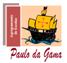 Curso CEF 3ºCICLOPRÁTICA SIMULADA  - 2016-2017Componente De Formação: IGEAluno: 						Ano:		Turma:	Nº:RegistoAlunoResponsávelData:___/___/____Entidade:______________________________________Hora de Entrada: ___h___   Hora de Saída: ___h___Nº de Horas: ________Prática Simulada: _____________________________________________________________________________________Data:___/___/____Entidade:______________________________________Hora de Entrada: ___h___   Hora de Saída: ___h___Nº de Horas: ________Prática Simulada: _____________________________________________________________________________________Data:___/___/____Entidade:______________________________________Hora de Entrada: ___h___   Hora de Saída: ___h___Nº de Horas: ________Prática Simulada: _____________________________________________________________________________________Data:___/___/____Entidade:______________________________________Hora de Entrada: ___h___   Hora de Saída: ___h___Nº de Horas: ________Prática Simulada: _____________________________________________________________________________________Data:___/___/____Entidade:______________________________________Hora de Entrada: ___h___   Hora de Saída: ___h___Nº de Horas: ________Prática Simulada: _____________________________________________________________________________________Data:___/___/____Entidade:______________________________________Hora de Entrada: ___h___   Hora de Saída: ___h___Nº de Horas: ________Prática Simulada: _____________________________________________________________________________________